ESEA Program Self-Monitoring ChecklistDecember CycleTitle I.A Improving Basic Programs Operated by LEAs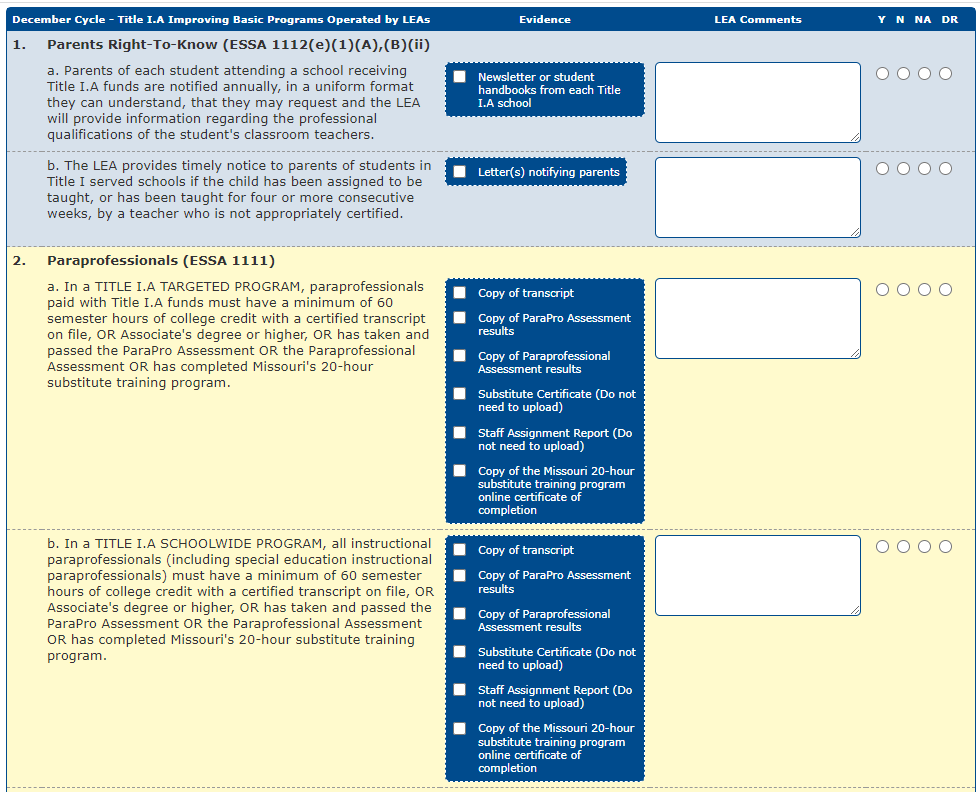 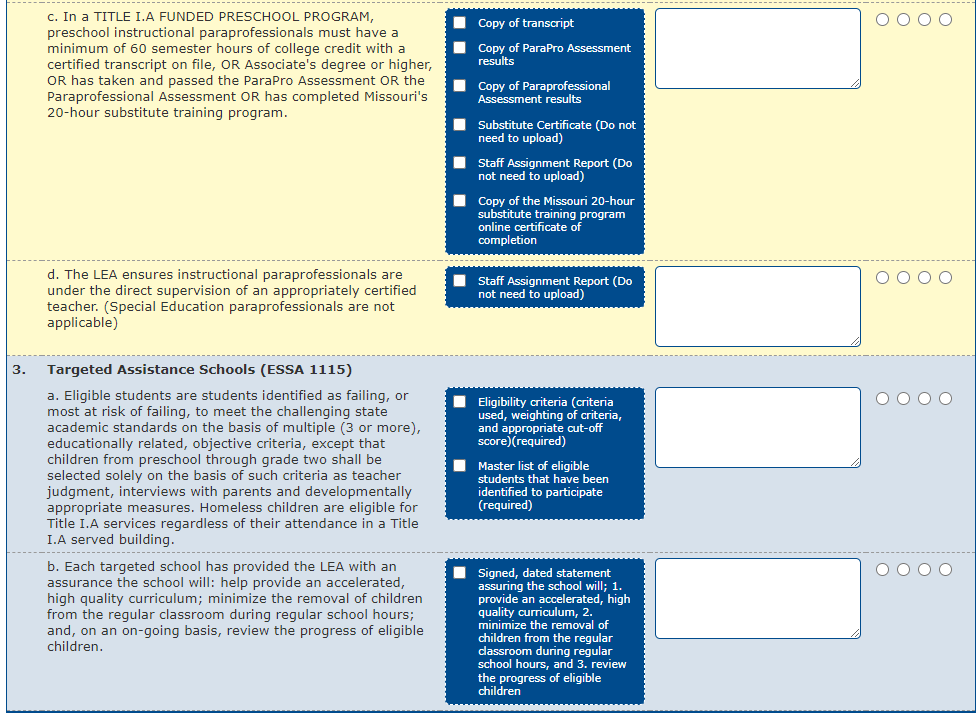 